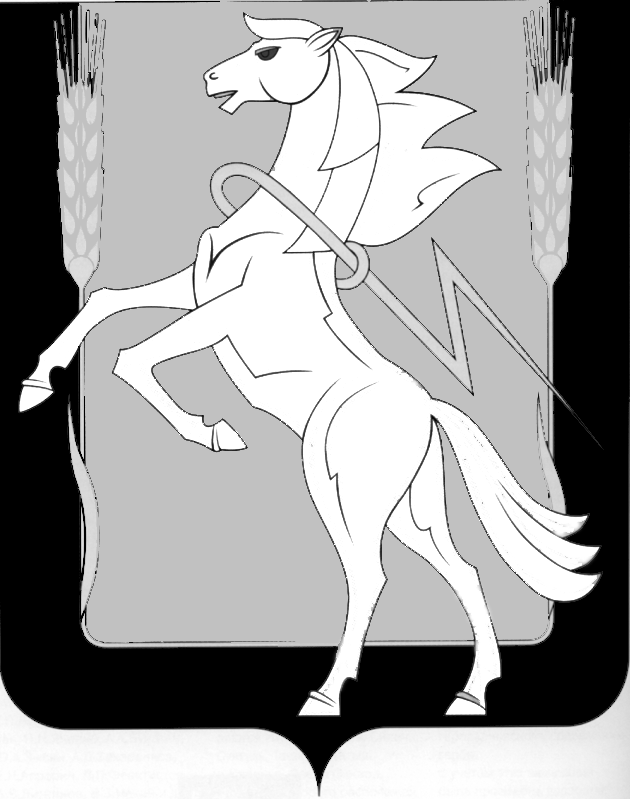 Совет  депутатов Солнечного  сельского поселения Сосновского муниципального района  Челябинской областитретьего созываРЕШЕНИЕ	от « 25 » декабря 2019 года № 140                                                  «О бюджете  Солнечного сельского поселения на 2019 годи на плановый период 2020 и 2021 годов»В соответствии с Бюджетным кодексом Российской Федерации, Федеральным законом «Об общих принципах организации местного самоуправления в Российской Федерации», Уставом Солнечного сельского поселения, Положением о бюджетном процессе в Солнечном сельском поселении, Совет депутатов Солнечного  сельского поселенияРЕШАЕТ: Принять бюджет Солнечного сельского поселения на 2019 год и плановый период 2020 и 2021 годов.Статья 1. Основные характеристики бюджета Солнечного сельского поселения на 2019 год и на плановый период 2020 и 2021 годов.1. Утвердить основные характеристики бюджета Солнечного сельского поселения на 2019 год:1) прогнозируемый общий объем доходов бюджета Солнечного сельского поселения в сумме 6 255 794,44 рубля, в том числе безвозмездные поступления от других бюджетов бюджетной системы Российской Федерации в сумме 1 376 794,44 рубля;2) общий объем расходов бюджета Солнечного сельского поселения в сумме 6 255 794,44 рубля рублей;3) дефицит  бюджета Солнечного сельского поселения в сумме 0,0  рублей.2. Утвердить основные характеристики бюджета Солнечного сельского поселения на 2020 год и 2021 год:1) прогнозируемый общий объем доходов бюджета Солнечного сельского поселения на 2020 год в сумме 6 525 220,18 рублей, в том числе безвозмездные поступления от других бюджетов бюджетной системы Российской Федерации в сумме 1 637 220,18 рублей, и на 2021 год в сумме 6 170 323,10 рублей, в том числе безвозмездные поступления от других бюджетов бюджетной системы Российской Федерации в сумме 1 264 323,10 рублей;2) общий объем расходов бюджета Солнечного сельского поселения на 2020 год в сумме 6 525 220,18 рублей, в том числе условно утвержденные расходы в сумме 140 000 руб.; и на 2021 год в сумме 6 170 323,10 рублей; в том числе условно утвержденные расходы в сумме 250 000 рублей. Статья 2. Использование остатков средств бюджета Солнечного сельского поселения на 1 января 2020 годаУтвердить объем остатков средств бюджета Солнечного сельского  поселения на 1 января 2020 года в сумме 300 000,00  рублей, направляемых на покрытие временных кассовых разрывов, возникающих в ходе исполнения бюджета Солнечного сельского поселения в 2020 году.Статья 3. Нормативы доходов бюджета Солнечного сельского  поселения на 2019 год и на плановый период 2020 и 2021 годов. Установить, что в бюджет Солнечного сельского поселения на 2019 год и на плановый период 2020 и 2021 годов зачисляются доходы по нормативам    согласно приложению 1. 	Статья 4. Главные администраторы доходов бюджета Солнечного сельского поселения и источников финансирования дефицита бюджета Солнечного сельского поселения. 	1. Утвердить перечень главных администраторов доходов бюджета Солнечного сельского поселения согласно приложению 2.	2. Утвердить перечень главных администраторов источников финансирования  дефицита  бюджета Солнечного сельского поселения согласно приложению 3.Статья 5. Бюджетные ассигнования на 2019 год и на плановый период 2020 и 2021 годов.1. Утвердить общий объем бюджетных ассигнований на исполнение публичных нормативных обязательств бюджета Солнечного сельского поселения: на 2019 год в сумме 0,0 рублей  на 2019 год в сумме 0,0  рублей  на 2021 год в сумме 0,0  рублей.2. Утвердить:				1) распределение бюджетных ассигнований по разделам, подразделам, целевым статьям, группам и подгруппам видов расходов классификации расходов бюджета Солнечного сельского поселения на 2019 год  согласно   приложению 4,  на  плановый  период  2020 и 2021 годов согласно приложению 5;			2) ведомственную структуру расходов бюджета Солнечного сельского поселения на 2019 год согласно приложению 6, на плановый период 2020 и 2021 годов согласно приложению 7.	Статья 6. Особенности исполнения бюджета Солнечного сельского поселения в 2019 году.	1. Установить в соответствии с пунктом 3 Главы 32 раздела 4 решения Совета депутатов Солнечного сельского поселения от 11.01.2012 г. № 80А «О бюджетном процессе в Солнечном сельском поселении» следующие дополнительные основания для внесения в 2019 году изменения в показатели сводной бюджетной росписи бюджета Солнечном сельском поселения:1) изменение бюджетной классификации Российской Федерации, в том числе для отражения межбюджетных трансфертов;2) перераспределение администрацией Солнечного сельского поселения бюджетных ассигнований, предусмотренных в ведомственной структуре по соответствующим разделам по кодам классификации расходов бюджетов бюджетной системы Российской Федерации;3) поступление в доход бюджета в Солнечном сельском поселении средств, полученных  от добровольных пожертвований.2. Установить, что доведение лимитов бюджетных обязательств на 2019 год и финансирование в 2019 году (в том числе формирование заявок на оплату расходов) осуществляется с учетом следующей приоритетности расходов:1) оплата труда и начисления на оплату труда;2) оплата коммунальных услуг и услуг связи;3) уплата  налогов и сборов.3. Доведение лимитов бюджетных обязательств на 2019 год по иным направлениям, не указанным в настоящей части, осуществляется в соответствии с распоряжениями Администрации Солнечного сельского поселения.Статья 7. Верхний предел муниципального внутреннего долга. Предельный объем муниципального долга. Предельный объем расходов на обслуживание муниципального долга. Предельный объем муниципальных заимствований.Установить верхний предел муниципального внутреннего долга бюджета Солнечного сельского поселения: на 1 января 2020 года в сумме 0,00 рублей, в том числе верхний предел долга по муниципальным гарантиям в сумме 0,0 тыс. рублей, на 1 января 2021 года в сумме 0,0 рублей, в том числе верхний предел долга по муниципальным гарантиям в сумме 0,0 тыс. рублей, на 1 января 2022 года в сумме 0,0 рублей, в том числе верхний предел долга по муниципальным гарантиям в сумме 0,0 тыс. рублей,Установить предельный объем муниципального долга бюджета Солнечного сельского поселения: на 2020 год в сумме 0,0  рублей,  на 2021 год в сумме 0,0  рублей,  на 2022 год в сумме 0,0  рублей.Установить предельный объем муниципальных заимствований, направляемых на финансирование дефицита местного бюджета,:  на 2020 год в сумме 0,0  рублей,  на 2021 год в сумме 0,0  рублей,  на 2022 год в сумме 0,0  рублей.Статья 8.Источники внутреннего финансирования дефицита бюджета Солнечного сельского поселения на 2019 год и на плановый период 2020 и 2021 годов.Утвердить источники внутреннего финансирования дефицита бюджета Солнечного сельского поселения на 2019 год и на плановый период 2020 и 2021 годов согласно приложения 8 и приложения 9Статья 9. Программы муниципальных гарантий, муниципальных внутренних заимствований.1. Утвердить Программу муниципальных гарантий бюджета Солнечного сельского поселения на 2019 год согласно приложению 10 и  на плановый период 2020 и 2021 годов согласно приложению 11.2. Утвердить Программу муниципальных внутренних заимствований бюджета Солнечного сельского поселения на 2019 год согласно приложению 12 и на плановый период 2020 и 2021 годов согласно приложению 13.Статья 10. Межбюджетные трансферты, предоставляемые бюджету  Сосновского муниципального района из бюджета Солнечного сельского поселения.Утвердить общий объем межбюджетных трансфертов, предоставляемых бюджету Сосновского муниципального района из бюджета Солнечного сельского поселения: на 2019 год в сумме      15 425 рублей на 2020 год в сумме         -        рубля на 2021 год в сумме          -       рубля.Статья 11. Межбюджетные трансферты предоставляемые бюджету Солнечного сельского поселения из бюджета Сосновского муниципального района в очередном финансовом году.Учесть в бюджете Солнечного сельского поселения в соответствии с Решением «О бюджете Сосновского муниципального района на 2019 год и на плановый период 2020 и 2021 годов»:     1. Учесть в бюджете Солнечного сельского поселения, выделенные из районного бюджета:1) субвенции: на 2019 год в сумме  229 900,00  рублей; на 2020 год в сумме  229 900,00 рублей, на 2021 год в сумме  231 000,00 рублей;2) дотации: на 2019 год в сумме  162 000,00  рублей, на 2020 год в сумме  393 000,00  рублей,  на 2021 год в сумме  0,00 рублей;2. Учесть в бюджете Солнечного сельского поселения иные межбюджетные трансферты, выделенные из районного бюджета в соответствии с заключенными Соглашениями о предоставлении межбюджетных трансфертов на осуществление части полномочий по решению вопросов местного значения: на 2019 год в сумме  984 894,44 рубля  на 2020 год в сумме  1 014 320,18 рублей,  на 2021 год  в сумме  1 033 323,10,00 рублей.Статья 12. Вступление в силу настоящего решения.Настоящее решение вступает в силу с 01 января 2019 года.Направить настоящее решение  Главе Солнечного сельского поселения для подписания и опубликования.Глава Солнечного	Председатель Совета депутатовсельского поселения	Солнечного сельского поселения__________________А.А.Быков	_______________С.В.Беляев